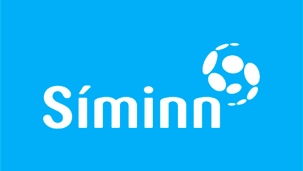 Atvinnuvega- og nýsköpunarráðuneytiðÞórdís Kolbrún Reykfjörð Gylfadóttir, ráðherra atvinnuvega- og nýsköpunarSkúlagötu 4101 Reykjavík9. ágúst 2019Efni: Umsögn Símans um frumvarp til laga um breytingu á lögum nr. 43/1999, um tímabundnar endurgreiðslur vegna kvikmyndagerðar á Íslandi Síminn fagnar að fá að koma athugasemdum á framfæri en þær eru fyrst og fremst þessar:Ef fyrirhugaðar breytingar verða að lögum mun kostnaður við framleiðslu innlends sjónvarpsefnis hækka verulega. Það eru því allar líkur á að Síminn muni draga úr framleiðslu og kaupum á íslensku efni. Afleiðingarnar eru minni aðgreining með íslensku efni og erfiðari staða í samkeppni við erlendar efnisveitur á borð við Netflix, YouTube og Amazon og aðrar sambærilegar sem eru væntanlegar á næstu 12-18 mánuðum frá Disney og NBC Universal.Ef tillögurnar ná fram að ganga munu þær enn frekar veikja einkarekna miðla sem þurfa að þola yfirgang Ríkisútvarpsins á markaði. Ríkisútvarpið sækir sér tekjur víða því auk útvarpsgjalds og auglýsingasölu seilis ríkisstofnunin líka í vasa Kvikmyndasjóðs og endurgreiðslukerfis hér heima og í Skandinavíu.  Það eru því miður einmitt þessi umsvif Ríkisútvarpsins og endurgreiðslukrafa vegna áramótaskaups sem voru upphaf þeirrar umræðu sem nú hefur skilað okkur þessum gölluðu tillögum. Minnkaðar endurgreiðslur mun koma mun harðar niður á einkareknum miðlum en ríkisreknum.Með tillögunum er löggjafinn að stýra dagskrárgerð allra ljósvakamiðla landsins þar sem það verðu mishagkvæmt að framleiða mismunandi dagskrárliði. Þetta gengur þvert á yfirlýsingar um fjölræði og fjölbreytileika í fjölmiðlum. Síminn verslar alla íslenska framleiðslu á innlendu efni, leikið og annað sjónvarpsefni, á markaði frá sjálfstæðum framleiðendum og rekur ekki eigin dagskrárframleiðslu.Í þessu samhengi er bent á að RÚV fékk 2/3 af opinberu fjármagni til kvikmynda-og sjónvarpsgreinarinnar á fjárlögum 2018.Síminn er andvígur fyrirhuguðum breytingum á lögum nr. 43/199. Virðingarfyllst,Magnús Ragnarssonframkvæmdastjóri miðla hjá SímanumPálmi Guðmundssondagskrárstjóri Sjónvarps Símans